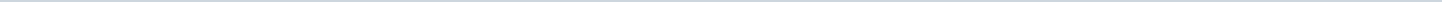 Geen onderwerpen gevonden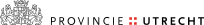 Stateninformatie Provincie UtrechtAangemaakt op:Stateninformatie Provincie Utrecht28-03-2024 15:18Schriftelijke vragen (RvO art. 47)Periode: 2023Status: Ingediend